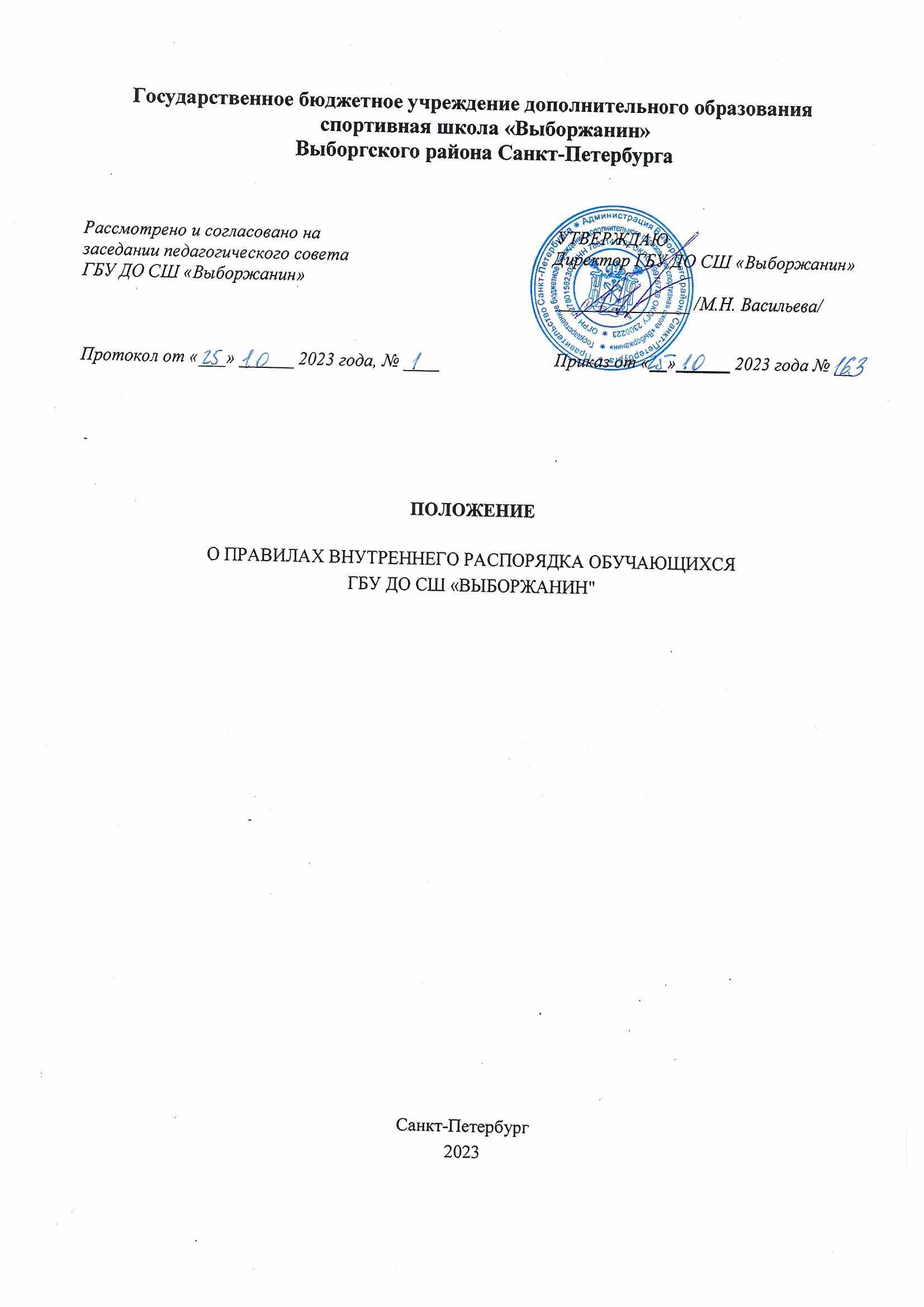 Общие положенияНастоящие Правила внутреннего распорядка для обучающихся (далее - Правила) разработаны в соответствии с Федеральным законом «О физической культуре и спорте в Российской Федерации» от 04.12.2007 г. № 329-ФЗ и другими нормативно-правовыми актами Российской Федерации в области физической культуры и спорта.Настоящие Правила определяют основы статуса обучающихся Учреждения, их права и обязанности как участников учебно-тренировочного процесса, устанавливают учебно-тренировочный распорядок и правила поведения обучающихся в Учреждении.Введение настоящих Правил имеет цель способствовать формированию сознательного отношения к учебно-тренировочному процессу, укреплению здоровья, внутренней дисциплины, организации учебно-тренировочного процесса на высоком методическом уровне, рациональному использованию тренировочного времени, улучшению качества тренировочного процесса.Обучающиеся и их родители (законные представители) должны быть ознакомлены с настоящими Правилами и разъяснение их содержания возложено на тренеров-преподавателей Учреждения.Настоящие Правила принимаются на Педагогическом совете и утверждаются директором Учреждения.Правила принимаются на неопределенный срок, изменения и дополнения к Правилам принимаются в составе новой редакции Правил. После принятия новой редакции Правил, предыдущая редакция утрачивает силу.Права и обязанности занимающихся2.1 Обучающийся имеет право на:Освоение дополнительных образовательных программ спортивной подготовки по выбранным виду или видам спорта (спортивным дисциплинам) в объеме, определенным программами по видам спорта, реализуемыми в Учреждении, в соответствии с требованиями федеральных стандартов спортивной подготовки;Пользование объектами спорта Учреждения, необходимое медицинское обеспечение, материально-техническое обеспечение, в том числе обеспечение спортивной экипировкой, оборудованием и спортивным инвентарем, необходимыми для прохождения спортивной подготовки, проезда к месту проведения спортивных мероприятий и обратно, питания и проживания в период проведения спортивных мероприятий.Перевод в течение года в другое учреждение физкультурно-спортивной направленности.Охрану жизни и здоровья.Уважение и защиту чести и достоинства.Получение полной и достоверной информации об оценке своих знаний, умений и навыков, а также о критериях этой оценки.Участие в спортивных соревнованиях по видам спорта, реализуемых в Учреждении, в порядке, установленном правилами этих видов спорта и положениями (регламентами) о спортивных соревнованиях.Включение в составы спортивных сборных команд Санкт-Петербурга и Российской Федерации при условии соответствия критериям отбора спортсменов и соблюдения установленного законом порядка формирования спортивных сборных команд Санкт- Петербурга и Российской Федерации.Присвоение спортивных разрядов и спортивных званий при выполнении норм и требований Единой всероссийской спортивной классификации по видам спорта, реализуемым в Учреждении.Осуществление иных прав в соответствии с законодательством о физической культуре и спорте, учредительными документами и локальными нормативными актами Учреждения.2. Лицо, проходящее спортивную подготовку, обязано:Обучающийся обязан:Выполнять требования Устава Учреждения, настоящих Правил, других локальных нормативных актов, регулирующих учебно-тренировочный процесс в Учреждении, законодательства РФ по вопросам организации и осуществления спортивной подготовки.Выполнять требования дополнительных образовательных программ спортивной подготовки по видам спорта, реализуемыми в Учреждении.Принимать участие только в спортивных мероприятиях, в том числе в спортивных соревнованиях, предусмотренных реализуемыми дополнительными образовательными программами спортивной подготовки (за исключением участия в спортивных мероприятиях спортивных сборных команд Российской Федерации или участия в спортивных мероприятиях по виду или видам спорта, определенных трудовым договором спортсмена, проходящего спортивную подготовку).Выполнять указания тренера-преподавателя, тренеров-преподавателей организации, осуществляющей спортивную подготовку, соблюдать установленный ею спортивный режим, выполнять в полном объеме мероприятия, предусмотренные дополнительными образовательными программами спортивной подготовки и планами подготовки к спортивным соревнованиям, своевременно проходить медицинские осмотры, предусмотренные в соответствии с настоящим Федеральным законом, выполнять по согласованию с тренером, тренерами указания врача.Бережно относиться к имуществу Учреждения.Незамедлительно сообщать руководителям или иным ответственным должностным лицам Учреждения либо своему тренеру-преподавателю, тренерам-преподавателям о возникновении при прохождении спортивной подготовки ситуаций, представляющих угрозу жизни или здоровью этого лица либо жизни или здоровью иных лиц, в том числе о неисправностях используемых оборудования и спортивного инвентаря, заболеваниях и травмах, а также о нарушениях общественного порядка при прохождении спортивной подготовки.Уважать честь и достоинство обучающихся, сотрудников Учреждения во время пребывания в Учреждении, и вне его в других общественных местах во время проведения занятий, мероприятий.Вести себя достойно, воздерживаться от действий, мешающих другим обучающимся овладевать знаниями, соблюдать дисциплину, своевременно и точно исполнять распоряжения тренеров-преподавателей и администрации Учреждения, соблюдать требования по обеспечению безопасности в Учреждении.Заниматься ответственно и добросовестно, эффективно использовать тренировочные и социально-культурные возможности Учреждения для саморазвития и самосовершенствования.Своевременно без опозданий приходить на занятия, извещать тренера-преподавателя о причинах отсутствия на занятиях. В случае пропуска занятий, обучающийся должен представить справку от врача или записку от родителей (законных представителей) о причине отсутствия на занятиях. Пропуск занятий без уважительных причин не допустим.Иметь сменную обувь, форму для специализированных занятий в соответствии с требованиями программы.Соблюдать требования техники безопасности, правила пожарной безопасности во время участия в физкультурных мероприятиях и спортивных мероприятиях, тренировочных мероприятиях и при нахождении на объектах спорта.Соблюдать антидопинговые правила, предусмотренные законодательством Российской Федерации.Предоставлять информацию о своем местонахождении в соответствии с общероссийскими антидопинговыми правилами в целях проведения допинг-контроля.Соблюдать этические нормы в области спорта.Соблюдать положения (регламенты) о физкультурных мероприятиях и спортивных соревнованиях, в которых они принимают участие, и требования организаторов таких мероприятий и соревнований.Соблюдать санитарно-гигиенические требования, медицинские требования, регулярно проходить медицинские обследования в целях обеспечения безопасности занятий спортом для здоровья.Исполнять иные обязанности в соответствии с законодательством о физической культуре и спорте, учредительными документами и локальными нормативными актами Учреждения.2.3 Обучающимся запрещается:Приносить, передавать, использовать во время учебно-тренировочного процесса (как на территории Учреждения, так и во время проведения занятий, мероприятий вне его) оружие, колющие и режущие предметы, боеприпасы, взрывчатые вещества, пиротехнические игрушки, а также другие предметы, подвергающие опасности жизнь и здоровье других людей.Приносить, передавать и употреблять спиртные напитки, средства токсического и наркотического опьянения, табачные изделия, находиться в помещениях Учреждения (как и во время проведения занятий, мероприятий вне его) в состоянии алкогольного или наркотического опьянения. Курение в Учреждении, на территории Учреждения (так и во время проведения занятий, мероприятий вне его) категорически запрещено.Применять физическую силу для выяснения отношений, использовать запугивание, вымогательство.Совершать любые действия, влекущие за собой опасные последствия для окружающих, такие как толкание, удары любыми предметами, бросание чем-либо и т.д.Играть в азартные игры (например, карты и т.п.).Принимать участие в азартных играх в букмекерских конторах и тотализаторах путем заключения пари на официальные спортивные соревнования по виду или видам спорта, по которым они участвуют в соответствующих официальных спортивных соревнованиях.Пользоваться во время занятий средствами мобильной связи.Загрязнять или засорять помещения Учреждения.Громкие разговоры и шум во время занятий.Употреблять в речи неприличные слова и выражения.Нарушать правила техники безопасности на занятиях.Уходить из Учреждения во время тренировочных занятий без разрешения тренера.Правила поведения в УчрежденииДо начала тренировочных занятий:Обучающиеся приходят за 10-15 минут до начала тренировочных занятий.Обучающиеся снимают в раздевалке верхнюю одежду и обувь, надевают спортивную обувь и спортивную форму (не рекомендуется оставлять ценные вещи: телефоны, деньги, проездные карточки, т.к. за оставленные ценные вещи администрация ответственности не несет). Обучающиеся не входят в спортивный зал без разрешения тренера-преподавателя, после переодевания, они ждут тренера-преподавателя у спортивного зала.На учебно-тренировочных занятиях:Обучающиеся обязаны выполнять все требования тренера-преподавателя. Каждый тренер-преподаватель может определять специфические правила при проведении занятий по своему виду спорта, которые не должны противоречить законам РФ, нормативно-правовым документам и локальным актам Учреждения. Эти правила обязательны для исполнения всеми обучающимися данного тренера-преподавателя.На учебно-тренировочных занятиях обучающиеся должны строго соблюдать правила безопасности при работе со спортивным инвентарем, бережно относится к спортивному инвентарю.Во время учебно-тренировочных занятий нельзя отвлекаться самому и отвлекать товарищей разговорами, играми и другими, не относящимися к тренировке делами.Во время занятий обучающимся запрещается пользоваться мобильными телефонами и другими техническими устройствами.3.3. После окончания учебно-тренировочных занятий:После окончания учебно-тренировочных занятий обучающиеся убирают спортивный инвентарь и идут в раздевалку.Тренер-преподаватель следит, чтобы все обучающиеся покинули место проведения учебно-тренировочных занятий.Поощрение и ответственностьДисциплина в Учреждении поддерживается на основе уважения человеческого достоинства занимающихся, тренеров. Применение методов физического и психологического насилия по отношению к занимающимся не допускается.За высокие результаты и достигнутые успехи в спорте, активную социальнозначимую деятельность, победители первенств, конкурсов, соревнований, и другие достижения к занимающимся могут применяться следующие виды поощрения:объявление благодарности;награждение Дипломом; Грамотой, Благодарственным письмом;Меры поощрения применяются администрацией Учреждения совместно или по согласованию с Тренерским советом.За неисполнение или нарушение Устава Учреждения, настоящих Правил и иных локальных нормативных актов по вопросам организации и осуществления учебно-тренировочной деятельности к обучающимся могут быть применены меры дисциплинарного взыскания - замечание, выговор, отчисление.Не допускается применение мер дисциплинарного взыскания к обучающимся во время их болезни.Отчисление обучающегося как мера дисциплинарного взыскания допускается за однократное совершение дисциплинарных проступков, когда дальнейшее пребывание обучающегося в Учреждении оказывает отрицательное влияние на других обучающихся, нарушает их права и права работников Учреждения, а также нормальное функционирование учебно-тренировочного процесса.Взыскание применяется непосредственно за обнаружением проступка, но не позднее одного месяца со дня обнаружения, не считая времени болезни обучающегося.Применение к обучающемуся меры дисциплинарного взыскания оформляется приказом директора Учреждения, который доводится до обучающегося, родителей (законных представителей) обучающегося под роспись в течение трех рабочих дней со дня его издания, не считая времени отсутствия обучающегося в Учреждении. Отказ обучающегося, родителей (законных представителей) несовершеннолетнего обучающегося ознакомиться с указанным приказом под роспись оформляется соответствующим актом.Обучающийся, родители (законные представители) несовершеннолетнего обучающийся вправе обжаловать меры дисциплинарного взыскания и их применение к обучающемуся.Заключительные положенияНастоящие Правила действуют на территории Учреждения и распространяются на все мероприятия, проводимые на базе других учреждений.Настоящие Правила доводятся до сведения всех категорий обучающихся в Учреждении и их родителей (законных представителей), размещаются на информационных стендах, на официальном сайте Учреждения в сети Интернет.